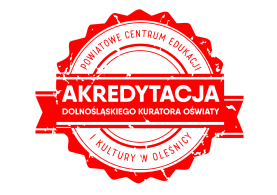 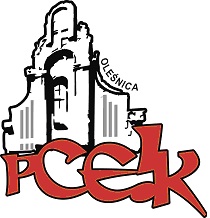 ZAPRASZAMY NA KURS DOSKONALĄCYKOD:  W103Adresaci:  Nauczyciele zajęć muzyczno – terapeutycznych edukacji przedszkolnej i wczesnoszkolnej, pedagodzy, pracownicy placówek oświatowych oraz wszyscy zainteresowani tematem oraz podnoszeniem własnych kompetencji i kwalifikacji.Cele:  Praktyczne zapoznanie się z metodą – metoda aktywnego słuchania muzyki jako forma integracji  różnych form aktywności: słuchania, grania, tańczenia i śpiewania z elementami pantomimy, dramy i różnych form plastycznych.Zabawy ruchowe z kartkami, folią, piłeczkami.Interpretacja muzyki środkami pozamuzycznymi, fabularyzowanie muzyki połączone z prostymi ruchami rytmicznymi.Tworzenie układów ruchowych z wykorzystaniem muzyki klasycznej.Proste formy taneczne – improwizacje ruchowe.Po ukończeniu szkolenia uczestnik:(w zakresie wiedzy)-  zna i rozumie podstawowe zasady aktywnego słuchania muzyki,-  posiada wiedzę z zakresu podstawowych cech utworu muzycznego (rytm, melodia, harmonia),-  zna podstawowe zasady integracji różnych dziedzin sztuki.	(w zakresie umiejętności)-  potrafi projektować i prowadzić zajęcia z wykorzystaniem metody Batii Strauss,-  posiada umiejętność projektowania zajęć uwzględniających korelację różnych dziedzin sztuki (muzyki, plastyki, gry na instrumentach)-  posiada umiejętność integrowania różnych form aktywności: słuchania, grania, tańca z elementami pantomimy, dramy 
i różnych form plastycznych	(w zakresie kompetencji społecznych)-  potrafi rozbudzać ciekawość muzyczną ucznia-  potrafi rozbudzić aktywność twórczą własną i ucznia-  potrafi dbać o dobre samopoczucie w grupie na zajęciachTermin szkolenia –   05.05.2020 r. godz. 15:00                                        06.05.2020 r. godz. 15:00Czas trwania – 8 godzin dydaktycznych (2 x 4 godz. dyd.)Osoba prowadząca  -  Bożena Piotrowska - specjalistka z zakresu edukacji muzycznej, rytmiki, pedagogiki zabawy, muzykoterapii, metod aktywizujących, terapii pedagogicznej; animator stowarzyszenia KLANZA,  wykładowca akademicki.Osoby zainteresowane udziałem w formie doskonalenia prosimy o przesyłanie zgłoszeń do 04.05.2020 r. Zgłoszenie na szkolenie następuje poprzez wypełnienie formularza (załączonego do zaproszenia) i przesłanie go pocztą mailową do PCEiK. Ponadto przyjmujemy telefoniczne zgłoszenia na szkolenia. W przypadku korzystania z kontaktu telefonicznego konieczne jest wypełnienie formularza zgłoszenia w dniu rozpoczęcia szkolenia. Uwaga! Ilość miejsc ograniczona. Decyduje kolejność zapisów.Odpłatność:● nauczyciele z placówek oświatowych prowadzonych przez Miasta i Gminy, które podpisały z PCEiK porozumienie dotyczące doskonalenia zawodowego nauczycieli na 2020 rok oraz z placówek prowadzonych przez Starostwo Powiatowe w Oleśnicy –  60 zł●  nauczyciele z placówek oświatowych prowadzonych przez Miasta i Gminy, które nie podpisały z PCEiK porozumienia dotyczącego doskonalenia zawodowego nauczycieli na 2020 rok, nauczyciele z placówek niepublicznych  –  200 zł*  w przypadku form liczących nie więcej niż 4 godziny dydaktyczne i realizowanych przez konsultanta/doradcę  metodycznego zatrudnionego w PCEiK.Wpłaty na konto bankowe Numer konta: 26 9584 0008 2001 0011 4736 0005Rezygnacja z udziału w formie doskonalenia musi nastąpić w formie pisemnej (np. e-mail), najpóźniej na 3 dni robocze przed rozpoczęciem szkolenia. Rezygnacja w terminie późniejszym wiąże się z koniecznością pokrycia kosztów organizacyjnych w wysokości 50%. Nieobecność na szkoleniu nie zwalnia z dokonania opłaty.